FEU – Institute of Arts and Sciences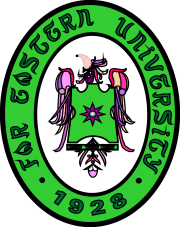 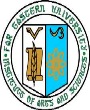 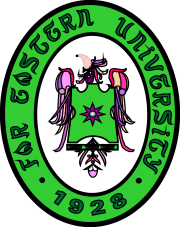 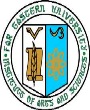 Department of Communication______Date___________________NameDesignationCompany Address Dear Sir/Madam:In view of the 200 hours Internship Program requirement for graduation for the degree Bachelor of Arts major in Mass Communication, the FEU Department of Communication endorses Mr./Ms. ____________________.  Mr./Ms. ________________ is currently enrolled this Summer AY 2014-2015 and had already taken subjects in Speech, Advertising, Journalism, Public Relations, Radio and Television, Cinema and Theatre (Drama).  He/She is known to be of good moral character and he/she is capable and dependable in performing assigned duties.Thank you very much and I hope for your favorable response regarding this matter.     Respectfully yours,CHERISH AILEEN BRILLONProgram Head, Department of Communication